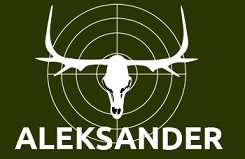               FORMULARZ REKLAMACYJNY - sklep-mysliwski.euAdresat: Sklep myśliwski Aleksander, ul. Orla 8, 20-022 Lublin e-mail: aleksander@sklep-mysliwski.euImię i nazwisko:												Numer zamówienia:												Numer telefonu:												Adres e-mail:													Adres do korespondencji:											Data zakupu:													REKLAMOWANY PRODUKT - NAZWA:OPIS USTERKI:ŻĄDANIE (NAPRAWA/WYMIANA/W SZCZEGÓLNYCH WYPADKACH OBNIŻENIE CENY/ODSTĄPIENIE OD UMOWY): ……………………………………………………………………………………………………………………………………………………………..													Podpis